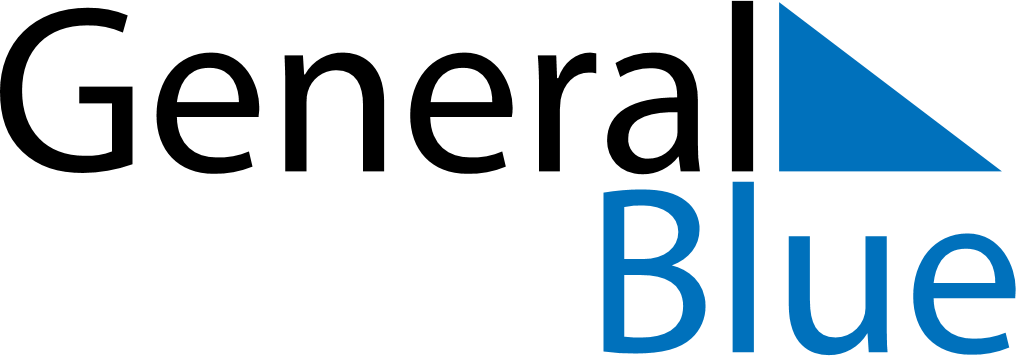 June 2023June 2023June 2023MaltaMaltaSundayMondayTuesdayWednesdayThursdayFridaySaturday12345678910June 7th1112131415161718192021222324252627282930Saints Peter and Paul